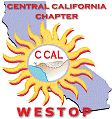 WESTOP-CENTRAL CALIFORNIA CHAPTERMEETING MINUTESJune 6, 2014Reedley College, Reedley, CA Professional Development Piece: Presentation- Professional Development-Dean of Math and Science.		Central Valley STEM Collaborative Presented By:  Ms. Harries  PRESENT: Martina Granados    			CSUF 			martinag@csufresno.edu 	Daisy Molina				CSUF 			dmolina@csufresno.eduLiliana Sanchez			CSUF			lilianas@csufresno.eduNorma Cuevas			            CSUF			ncuevas@csufresno.eduLydia Mora				CSUF			lydiam@csufresno.eduGill Torres				CSUF			gtipz@mail.fresno.eduCesar Margarito			Cal Poly SLO		cmargri@calpoly.eduDaniel Lomeli				RC			daniel.lomeli@reeddlycollege.eduGema Carrasco			RC			gema.carrasco@reedlycollege.eduSergio Lemus				RC			sergio.lemus@reedlycollege.eduDiana Tapia-Wright			RC			diana.tapia-wright@reedlycollege.eduSandra Fuentes			RC			sandra.fuentes@reedleycollege.eduPerry Angle				FCC			perry.angle@fresnocitycolllege.edu	Carolina Sordia			CSUMB		csordia@csumb.edu	Omar Murillo				CSUMB		omurillo@csumb.edu Jesus Clemente			CSUMB		video chat  CALL TO ORDER/WELCOME/INTRODUCTIONSThe June 6, 2014 Central California Chapter meeting was called to order by President Norma Cuevas at 11:22 a.m. Sign in sheet provided at entrance. There are two sign-in sheets: one was for Reedley College for the lunch that they provided and the other is for the Central California Chapter meeting. APPROVAL OF AGENDA*MOTION TO APPROVE THE March 4, 2014 AGENDA BY Cesar Margarito AND SECONDED BY Martina Granados. MOTION WAS APPROVED UNANIMOUSLY. APPROVAL OF MINUTES*MOTION TO APPROVE MINUTES BY Cesar Margarito AND SECONDED BY Perry Angle. MOTION WAS APPROVED UNANIMOUSLY. OFFICER REPORTSPRESIDENT: Norma Cuevas, CSUFCenCal Executive & Standing Committees1.   Election Resultsi.   President: Omar Murillo, SSS, CSU Monterey Bayii.   President-Elect: Dr. Francisco Dorame, SSS, Allan Hancockiii.   Treasurer: Liliana Sanchez, ETS, CSU Fresnoiv.   Secretary: Gema Carrasco, UB, Reedley Collegev.   Parliamentarian: Cesar Velasquez, UB, CSU MontereyStanding Committee Chairs2.   Nominees will be selected during the Board Spring trainingA few individuals were nominated There are 71 voting members Announcements will be sen out by the listsr For LLC there are 6 individual nominationFor Trio Day there 5 individual nominationFor Leg Edu there 5 individual nominationFor Scholarship Chair there 7 individual nominationFor Funding Raising there 4 individual nomination For Public Relations there 7 individual nominationFor Summer Jam there 5 individual nominationFor Fair share there 4 individual nominationCenCal / WESTOP Events3.   Last WESTOP BOD:i.   May 24th-25th, 2014- Reno Nevada              ii. Executive officers took a look at different hotels for possible locations.The Executives are looking at three hotels to get a bid for the 2016 Conference The BOD was staying at the Pepper Mill which was $99. There was talk about the rotation The Reno folks want to be part before the decision was made since they know the area betterNo mention of the 2017 Conference  because of the rotation Government Relations / COE Updates4.   Changes at the department of ED.i.   Linda Byrd Johnson has a new supervisor.ii.   There is no assistant secretary for epartment of ducation.Expected delay of SSS Grant competition.  Will be out sometime this summer to August. There may be an SSS writing workshop at the COE conference.  DOE does not want to commit to facilitating the workshop because the lateness of the grant.5.   Remind ongressmen of the appropriations and continue to ask for the 52million dollar increase.They were notified during policy seminar but this weekend is extremely crucial timing given that decisions will be made by early next week. We need to contact or representatives!  COE sent out a sample message we can all post on our reps Facebook and twitter accounts.6.   Program officers have been out doing site visits, campus selected randomly.  UNLV and Sonoma State were just a few mentioned already hav had a visit.         7.   Policy Seminar Updatesi.   Good attendance at Policy Seminar and we had 89% of our representatives      visited.ii.   WESTOP manual was put together if you would like a copy you can email Anita      Blanco for an electronic copy.Packet that has date over all for the California programs   		8.  WESTOP BOD & Service Council Meetingsi.   Update on the WESTOP conference locations.  Different views regarding where the conference should be hosted, based on popularity and profit or visiting every chapter.Where ever the conference is the member should follow Doing what is right for the members onference the only sol revMichele provided us with survey results.Factors to consider for future sites Location:  High 56%,  Somewhat  28%,  Influence  7% , No influence   11%Travel: High 56%,  Somewhat  34%,  Influence  6% , No influence   7%Transportation : High 52%, Somewhat  37%, Influence 5% , No influence  7%Cost of Hotel : High 47%,  Somewhat  36%,  Influence  8% , No influence   7%Reve/Money : High 18%,  Somewhat  35%,  Influence 13% , No influence   15% and 19% no respond Mostly from Nor Cal and So Cal  Chapter 1 to 3 year experiences, liked worked for SSS, ETS or UB Any suggest please email Omar Murilloii.   Website update- plans for new WESTOP website. Accepting suggestions for content.Meeting in  JuneBe on the lookout for survey sent out by the service council asking for your feedback.iii.   Fair Share- WESTOP met their fairshare!  Thank you all for your contribution.  Alsotake a minute to thank Tara Grant for her amazing work in making this happen.iv.   WESTOP membership is at 693, which is an increase from where we were last       year, we were in the low 500’s.Paid members 693v.  ELI Applications will out late this summer.*MOTION TO APPROVE Lunch Recess Sergio Lemus AND SECONDED BY Liliana Sanchez. MOTION WAS APPROVED UNANIMOUSLY. Lunch Recess: 12:08 pmBack from Lunch: 12:25pmPRESIDENT-ELECT: N/ATREASURER: Liliana Sanchez, CSUFAs of 6/5/2014 we have a current balance of $11,598.78Has checks that need to be deposit to increase the amountSummer Jam is being paid Marble Game Total: $426.50 (winner of the marble game takes this amount)ACTION ITEM/S2014/2015 Budget - Drafted and approved by WESTOP. PDS 2013 – All Payment have been received. TRiO Day 2014- Payment are arriving and being deposited. Policy- All payments made. Summer Jam – Working with Summer Jam staff/ those participating have been invoiced.SHARES - Continue using shares cards checks continue to arrive every quarterFor $90 that helps with ScholarshipsSCHOLARSHIPS 13/14- Recipients are submitting documentationPlease send class schedules SECRETARY: Carolina Sordia, CSUMBSign-in at all the meetings. Check your emails.Send your reports.PARLIAMENTERIAN: Omar Murillo, CSUMB Update on CENCAL Guidelines (will ask WESTOP to approve our elimination of them) – WESTOP by-laws will be guiding documentOnly chapter with guidelines  Discussion on Standing Committee Contracts – Develop some other type of contract/MOU, get rid of them, check with other chapters Policy Seminar Notes  on listservCOMMITTEE REPORTS Professional Development Chair: Martha Escalera, NHUNo Report Save the Date for the 2014 PDS Student Leadership Conference Chair (SLC): Jenny Amaro, Martina Granados, Jenny Robledo, Fresno StateChose a date for SLC  This year was a small numberHelp to get more students there if everyone knows the date sooner SSS, ETS, McMair to be part of the SLC not just UBNational TRiO Day Chair: Cesar Margarito, Cal Poly, SLOGood collaboration with Nor Cal and CenCal Special thanks to Omar Murillo and the committee CSUMB, HNU, Allan Hancock, Cal Poly Great turn out Chose a date for next Trio Day Legislative, Education & Research Chair: :  Clementina Macias, CSUMBGovernment Relations Update:June 23, 2014 White House Council on Women and Girls, The Department of Labor, and The Center for American Progress will host a Summit on Working Families.Department of Ed Update:UB and UBMS programs submitted APR in April.Grant Award Notifications:UB GANs available by July 25UBMS GANs available by August 8VUB GANs available by August 28EOC GANs available since May 19ETS GANs available since May 19McNair GANs available by end of JulySSS GANs Available by early JuneScholarship Chair: Jenny Amaro, Fresno StateSSS students have received their scholarshipsHigh school students waiting for class schedulesWorking on new guidelines for the scholarships  Resource Development Chair: Patricia Lopez, NHUNo Report NHU will be closing down September 1, 2014More funding raising for the 2014-2015 year Public Relations & Technology Chair: Bernardo Reynoso, Fresno StateAsked for highlight for the Newletter Has added new members and email hm to be addedWill help the new ChairThanks and much love Has a new jobSummer Jam Chair: Diana Tapia-Wright, Reedley CollegeHandout the Summer Jam  Staff HandbookThe biggest Summer Jam around 652 students to attend CenCal to get a profit for scholarshipsVideo or pictures to record the celebration June 24, 2104 COE will Skype in Everyone will be there and is invitedOfficial kicked off the 50th Year of UBFair Share: Jesus Clemente CEO is currently at 97% of its goal ($3 Mil.)WESTOP is currently at 98% ($341 K) of its budget goal ($350K)CA is at 87% ($238K) of its goal ($274K) Current Fair Shares Campaign end June 30th Meet 100% of Fair Share *MOTION TO APPROVE OFFICER REPORTS AND COMMITTEE REPORTS MOTIONED BY Cesar Margarito AND SECONDED BY Martina Granados MOTION WAS APPROVED UNANIMOUSLY.UNFINISHED BUSINESSN/ANEW BUSINESSANNOUNCEMENTS1. CenCal Standing Committees Nominations UpdateADJOURNMENT *MOTION TO ADJOURN BY Cesar Margarito AND SECONDED BY Liliana Sanchez AT 1:20pm.  MOTION WAS APPROVED UNANIMOUSLY